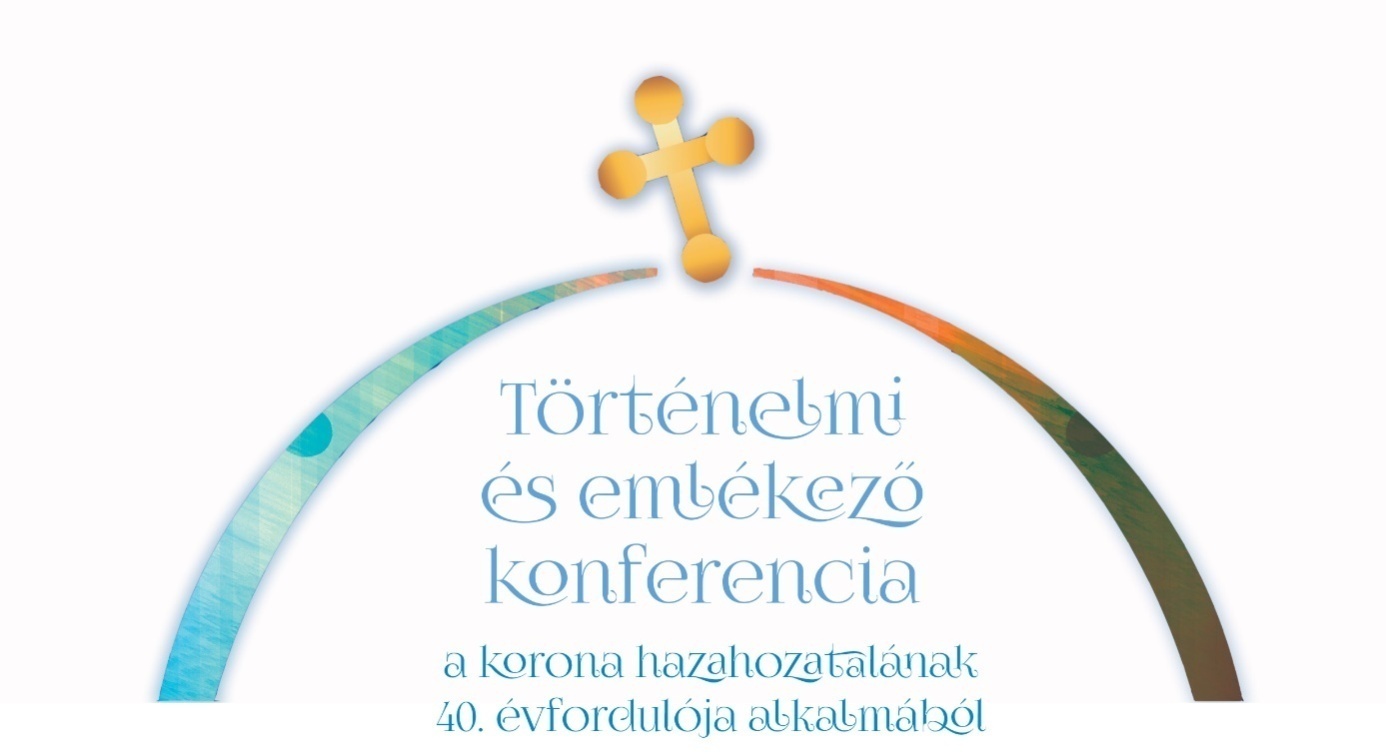 2018. november 22., csütörtök 10:00–13:30Magyar Tudományos Akadémia székházaKodály-teremPROGRAMTERVEZET10:00–11:05 Nyitóbeszédek, köszöntések05’ 	MÉSZÁROS KORNÉL, a Magyarországi Baptista Egyház főtitkára05’ 	Archív videó a Szent Korona hazahozataláról10’ 	PAPP JÁNOS, a Magyarországi Baptista Egyház elnöke20’ 	ÁDER JÁNOS köztársasági elnök, a Szent Korona Testület elnöke15’	SOLTÉSZ MIKLÓS egyházi, nemzetiségi és civil kapcsolatokért felelős államtitkár05’ 	Zenei betét: Dósa Csenge, hegedű10’ 	DAVID B. CORNSTEIN, az Egyesült Államok nagykövetének üzenete11:05–11:30 Kávészünet11:30–13:30 Előadások, köszöntések05’ 	Előadók köszöntése30’ 	DR. PÁLFFY GÉZA: A magyar Szent Korona tizenegy hazatérése (1205–1978)30’ 	DR. GLANT TIBOR: A Szent Korona amerikai kalandja és hazatérése05’ 	Zenei betét: Dósa Csenge, hegedű30’ 	DR. ALMÁSI MIHÁLY: Visszaemlékezés a korona hazahozatalátelőkészítő eseményekre5’ 	Zárszó13:30 Állófogadásos ebéd